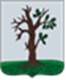 Российская ФедерацияБРЯНСКАЯ ОБЛАСТЬСОВЕТ НАРОДНЫХ ДЕПУТАТОВ СТАРОДУБСКОГО МУНИЦИПАЛЬНОГО ОКРУГАРЕШЕНИЕот   24.04.2024г. №  417 г. СтародубОб отчете главы администрации Стародубского муниципального округа о финансово- хозяйственной деятельности и выполнение плана социально- экономического развития за 2023 год	Руководствуясь п. 2 ст. 31  Устава Стародубского муниципального округа, рассмотрев ежегодный отчет главы администрации Стародубского муниципального округа о финансово- хозяйственной деятельности и выполнение плана социально- экономического развития за 2023 год, Совет народных депутатов Стародубского муниципального округа решил:Отчет главы администрации Стародубского муниципального округа о финансово- хозяйственной деятельности и выполнение плана социально- экономического развития за 2023 год принять к сведению (Приложение №1).Решение вступает в силу с момента официального опубликования.Глава Стародубского муниципального округа                                                   Н. Н. Тамилин                                                                                      Приложение №1                                                    к решению                                                                               Совета народных депутатов                                                         Стародубского                                                                        муниципального округа                                                               Брянской области                                                                       № 417  от   24.04.2024г.  ОТЧЕТ ГЛАВЫ АДМИНИСТРАЦИИ                                         АЛЕКСАНДРА ВЛАДИМИРОВИЧА ПОДОЛЬНОГО«ОБ ОСНОВНЫХ ИТОГАХ СОЦИАЛЬНО-ЭКОНОМИЧЕСКОГО РАЗВИТИЯ СТАРОДУБСКОГО МУНИЦИПАЛЬНОГО ОКРУГА  ЗА 2023ГОД И ПЕРСПЕКТИВНЫХ ПЛАНАХ НА 2024 ГОД»Уважаемый Николай Никифорович, депутаты Совета народных депутатов Стародубского муниципального округа, приглашенные!Предлагаю вашему вниманию отчет об итогах работы, проделанной администрацией Стародубского муниципального округа в 2023году, определение приоритетов  дальнейшего развития экономической и социальной сфер округа.Как и в предыдущий год свою работу мы ориентировали на решение вопросов местного значения, выполнение задач, определенных Губернатором Брянской области и Президентом РФ. Главными задачами являлись: выполнение всех социальных обязательств перед нашими жителями, работниками бюджетной сферы, укрепление инженерной инфраструктуры округа, материально-технической  базы учреждений образования и культуры, а также выполнение мероприятий по обеспечению безопасности жизни и здоровья граждан.Благодаря поддержке Губернатора, Правительства области, депутатского корпуса,  а также активному взаимодействию с руководителями предприятий, организаций, поставленные задачи были, в основном, выполнены.СЕЛЬСКОЕ ХОЗЯЙСТВОСтародубский округ остается в числе наиболее экономически развитых муниципальных образований  Брянской области. В этом немалый вклад сельскохозяйственного комплекса округа, который определяет не только динамику развития реального сектора экономики, но и социально-экономическое положение округа. Сельскохозяйственная отрасль Стародубского округа представлена 82 предприятиями различной формы собственности, где трудится 2550 человек. В обработке находится 95% сельскохозяйственных угодий. В 2023 году произведено продукции на 16,3 млрд. рублей, что более чем на 4 млрд. рублей больше прошлогоднего. Одним тружеником села произведено продукции на более чем на 6 млн. рублей.  Индекс производства сельскохозяйственной продукции к уровню 2022 года в Стародубском округе составит 129% (по региону 119%). Огромный  индекс роста производства в округе это  в отрасли растениеводства  - 140%  по сравнению с прошлым годом, животноводства 100,3%.В текущем году собрано 239 тысяч тонн зерна, что составляет 10% от региональных объемов. Рост производства зерновых и зернобобовых культур в округе в текущем году составил 114% к прошлому году. Средняя урожайность зерновых культур 65,5 цн/га, что на 11 цн/га выше прошлогоднего. Так зерновых колосовых культур получено по 53 цн/га против 47,2 цн/га. Урожайность кукурузы 139 цн/га против 91 цн/га. В таких хозяйствах, как ООО «Красный Октябрь», где собрано вместе с кукурузой по 94 цн/га, ООО «Русское молоко» 90,5 цн/га, ООО Фермерское хозяйство Пуцко Е.А. 93,3 цн/га, ИП Довгалев М.М. 82,8 цн/га. Самый высокий урожай колосовых зерновых культур получен в ИП Ахламов А.В. 75,2 цн/га, АО «Память Ленина» 73,9 цн/га, ИП глава КФХ Авраменко О.С. 74,5 цн/га, ООО «Красный Октябрь» 70,7 цн/га.Высокие результаты в выращивании зерновой кукурузы показали ООО Фермерское хозяйство Пуцко Е.А. 167 цн/га, ООО «Красный Октябрь» 160 цн/га, ООО Русское молоко 145 цн/га, ООО Меленский картофель 130 цн/га.Наибольшие объемы сбора зерновых культур  в ООО Красный Октябрь 54,5 тысяч тонн, ООО Меленский картофель 31 тысяча тонн, ООО Русское молоко 21 тысяча тонн. Наш округ первый в области по урожайности зерновых колосовых культур и кукурузы на зерно.За всю историю нашего округа собран самый высокий урожай картофеля, выращиванием которого занимается 52 сельхозтоваропроизводителя. Его объем 385 тысяч тонн. Это более 28% полученного объема картофеля в регионе. Это каждый 4й килограмм картофеля в регионе выращен на Стародубской земле. Рост по сравнению с прошлым годом составил 150 тысяч тонн или 164% к прошлогодним объемам. В среднем с одного гектара получено по 506 центнеров, что на 143 центнера превышает урожайность 2022 года. Наибольшие объемы производства в ООО Меленский картофель 124 тысячи тонн или третья часть в объеме производства в округе. В ООО Красный Октябрь собрано 61 тысяча тонн клубней, в ООО Фермерское хозяйство Пуцко Е.А. 43 тысячи тонн, ИП Ахламов А.В. 33 тысячи тонн. Самая высокая урожайность у ИП Ахламов А.В. 642 цн/га, ООО «Красный Октябрь» 610 цн/га, ИП глава КФХ Болдуев А.Э. 560 цн/га.  Так же хочется отметить большое число сельскохозяйственных предприятий получивших с одного гектара более 500 центнеров «второго хлеба». По урожайности картофеля мы лидеры в области.Масличные культуры, из которых основным является рапс, все больше и больше укрепляет свои позиции в округе. Его выращиванием занимается 19 сельхозпредприятий. В текущем году получено более 46 тысяч тонн высокомаржинальной культуры. Это самый высокий результат за все годы. Рост,  к прошлому году - 11 тысяч тонн или 135%. С одного гектара собрано по 41,8 цн/га. В региональном объеме доля рапса выращенного на Стародубских земля 17% или 6 часть. Высокие урожаи культуры получены в: ООО «Меленский картофель»  - 22 тысячи тонн, при средней урожайности 41 цн/га;  ООО «Красный Октябрь» - 5,6 тысяч тонн с урожайностью 53 цн/га; ИП Довгалев М.М. - 2,8 тысяч тонн при урожайности 45 цн/га; ИП Ахламов А.В. - 2,2 тысяч тонн со средней урожайностью 52,1 цн/га.Овощами открытого грунта, помимо личных подсобных хозяйств, в округе занимается ООО «Меленский картофель». В текущем году было собрано более 2-х тысяч тонн моркови и столовой свеклы. В среднем с одного гектара в хозяйстве собрали по 605 центнеров и стали лидерами по урожайности в области.Помимо,  уже привычных для нас  отраслей растениеводства, в округе сельхозпредприятия стали заниматься выращиванием садовой земляники, выращивание овощей в закрытом грунте, выращивание конопли для получения пеньковолокна, садоводство.За 2023 год в отрасли животноводства так же есть свои успехи. По поголовью КРС молочного направления  и валовому производству молока мы первые в Брянской области.  Поголовье КРС (без БМК «Мираторг») насчитывает 22 тысячи голов, что составляет 103 % к 2022 году. Поголовье дойного стада составило 7819 голов коров. Наибольшее количество маточного поголовья содержится  в ООО «Красный Октябрь» 3524 голов, что на 294 голов выше прошлого года, в ООО «Русское молоко» 1757 голов, где прирост составил 62 головы,  в ООО «Меленский картофель» 1030 голов. Производство молока за 2023 год составило 59,7 тысячи тонн, что на 4,4 тысячи тонн больше прошлого года или рост составил 108%.  От  одной коровы  получено 7671 кг молока, что выше соответствующего периода 2022 года на 362 кг. По области 6800 кг.  Львиную долю молока в округе производит ООО «Красный Октябрь». Его производство составило 31,7 тысяч тонн или 54% от общего надоя. От одной коровы получено 9010 кг. Более 13 тысяч тонн молока получено в ООО «Русское молоко», при  продуктивности животных 7823 кг. Растут объемы производства молока в хозяйстве индивидуального предпринимателя главы КФХ Свистунова М.М., где от одной коровы за 2023 год было получено 8629 кг молока. За прошедший год  животноводами получено 8647 голов телят, что на 275 голов больше, чем в 2022 году.Отрасль не стоит на месте. Строятся хранилища для продукции, зерносушильные комплексы, приобретаются комбайны, трактора и другая сельскохозяйственная техника. В округе хозяйства  обновили парк на 27 единиц тракторов, 2 зерноуборочных  и 1 картофелеуборочный комбайна,  9 погрузчиков и 12 прочих единиц сельскохозяйственной техники. Отрадно и то, что на выставке «Золотая Осень 2023» результаты труда Стародубских сельхозтоваропроизводителей не остались незамеченными. Из 5-ти областных призеров в отрасли сельского хозяйства, два предприятия нашего округа. Это  - ООО «Красный Октябрь» золотая медаль  и серебряная медаль у ИП Ахламов А.В.МАЛЫЙ БИЗНЕС И ИНВЕСТИЦИИПо состоянию на 1 января 2024 г. в  округе  зарегистрировано 671 индивидуальный предприниматель, в том числе фермерских действует 221 юридических лиц, а также 1126 физических лиц зарегистрированных в качестве «самозанятых».Малый бизнес Стародубского муниципального округа охватывает практически все основные виды экономической деятельности. Наиболее распространенными видами деятельности малого предпринимательства в городе остается торговля, посреднические услуги, но что особенно важно, индивидуальные предприниматели и предприятия малого бизнеса заняты в производстве продукции. Они оказывают полиграфические услуги, строительные услуги, производят продукты питания, осуществляют деятельность в сфере бытовых услуг. Третий год у нас в регионе одной из действующих  мер социальной поддержки  является  государственная социальная помощь на основании социального контракта.За два года реализации мероприятия по оказанию государственной социальной помощи на основании социального контракта с малоимущими жителями Стародубского муниципального округа  заключен 41 социальный контракт,   с финансированием за отчетный период 11,5 млн. руб федеральных средств. Социальные контракты заключались по   четырем направлениям, самым востребованным из которых  является мероприятие «по осуществлению индивидуальной предпринимательской деятельности», в рамках которого гражданин может получить существенную помощь от государства до 350 тыс. руб. на открытие собственного дела. За 2023 год  таких контрактов   было заключено 29 , на сумму 9,4 млн. рублей.ПОТРЕБИТЕЛЬСКИЙ РЫНОКОборот организаций за 2023 года крупными и средними предприятиями по основному виду их  экономической деятельности  составил более  11 млрд.  рублей, что по сравнению с  2022 года  - 126% (9,3 млрд. рублей).  Значительно вырос и  объем платных услуг. Он составил  более 213 млн. рублей, что составляет  101%  процент к уровню прошлого года. (это  услуги автосервисов, парикмахерских, автомоек и др.).На территории округа в 2023 году работало  302 магазина. Из них 150  - реализующих продукты питания.   (74- в сельской местности и  76 - в г. Стародуб). Бытовые услуги оказывали 61 объект.2023 году в округе открылось 11 торговых объектов.В населенные пункты, где отсутствует стационарная торговая сеть, продукты питания, а также вещи первой необходимости доставляются  с помощью автолавок и  работников  комплексного центра социального обслуживания населения Стародубского района. Также хочется отметить, что уже в феврале 2024 года Правительством Брянской области были переданы Стародубскому муниципальному округу 2  новые автолавки.    Поступление новых автолавок позволит своевременно обеспечивать  продуктами питания  жителей малочисленных и труднодоступных населенных пунктов Стародубского муниципального округа.Прежде чем перейти к «социальной» части  своего отчета, хочу отметить, что у нас на конец декабря 2023 года численность зарегистрированных безработных насчитывала 70 человек. Потребность же  в работниках, заявленная организациями - 381 вакансия. Через центр занятости было трудоустроено в 2023 году 185 человек.Среднемесячная номинальная заработная плата за 2023 года работников по крупным и средним предприятиям Стародубского муниципального округа составила 43 тыс. руб., что - 117,6 % к соответствующему периоду прошлого года . Отмечу, что   наши крупные работодатели,  такие как   ТНВ «Сыр Стародубский», ОАО «Консерсушпрод»,  ООО «Меленский картофель»,  ООО «Красный Октябрь»,  ООО «Русское молоко» и многие другие, имеющие еще больший уровень средней заработной платы,  а также   наши некоторые бюджетные учреждения  рады видеть в своих рядах толковых, трудолюбивых граждан. Мы  в свою очередь готовы оказать любую посильную помощь в обустройстве и адаптации каждому, кто в ней нуждается. ДЕМОГРАФИЧЕСКАЯ СИТУАЦИЯ. СОЦИАЛЬНАЯ ПОЛИТИКА.На территории округа на   1 января 2024 года проживало   34678 человек, на сельской территории - 49%. Детей и подростков 18% от общей численности населения. Численность населения старше трудоспособного возраста  составила 26,9 %, численность населения  трудоспособного возраста-   56,6 %Основной причиной сокращения численности населения является естественная убыль, т.е превышение  смертности над рождаемостью За 2023 год население округа по причине смерти уменьшилось на 582 человека, что на 50 человек меньше, чем в прошлом году. Коэффициент смертности в 2023 году  составил  16,8  на 1000 населения, коэффициент рождаемости  6,3 на 1000 населения. Продолжительность жизни населения  округа в среднем – 71,3 года. Данные показатели  соответствуют в целом  показателям по Российской Федерации.В целях недопущения ухудшения демографической ситуации и в стремлении её улучшения администрация округа оказывает содействие гражданам и активно участвует во всех мероприятиях национальных проектов,  направленных   на улучшение демографической ситуации. В рамках национального проекта «Демография»  оформляются денежные пособия  и выплаты на детей и семьям. Востребованы меры социальной поддержки по федеральному проекту «Старшее поколение», оказываемые при содействии Комплексного центра социальной защиты населения. Это помощь выражена в доставке граждан старше 65 лет в медицинские учреждения, доставке лекарственных средств и предметов первой необходимости  до самих граждан. В 2023 -  году данные меры социальной поддержки получили  550  человек.   В целях реализации Закона Брянской области «О бесплатном предоставлении многодетным семьям в собственность земельных участков в Брянской области» на территории Стародубского округа в отчетном году выплачено по 200 тусяч рублей единовременной выплаты пяти многодетным  семьям округа по их выбору вместо фактического предоставления земли. На особом контроле находится категория детей-сирот и детей, оставшихся без попечения родителейЗа период с 2021 по 2023 год на территории Стародубского муниципального округа выявлено  22 ребенка-сироты и детей, оставшихся без попечения родителей. Передано на воспитание в семьи граждан на усыновление и под опеку, в том числе на возмездных условиях по договору о приемной семье – 22 ребенка. Отмечу, что не отправлялись дети под надзор в государственные учреждения Брянской области на период до их устройства на воспитание в семью, что говорит о весьма высоком уровне профилактики безнадзорности.В настоящее время на территории округа проживает  61  ребенок вышеуказанной категории, находящийся на воспитании в  49 замещающих семьях, 16  из которых являются приемными семьями, где опекуны осуществляют свои обязанности по договору о приемной семье. Все социальные и финансовые обязательства  на содержание опекаемых (приемных) детей и  вознаграждение приемным родителям выполняются в срок и полном объеме.На строгом контроле Губернатора Александра Васильевича  Богомаза  стоит вопрос обеспечение жильем детей-сирот. На эти цели округу из  областного  бюджета было выделено:  В 2023 году – 70,6 млн. рублей – приобретено 25 квартир, из них:  3- в г.Клинцы, 3 - в с.Глинищево, 13 - в пгт.Выгоничи, г.Брянск – 6. Выдано 6 сертификатов, по которым приобретено 6 квартир: 2 в г.Стародубе, 4 – в г.Брянск.В 2021 году- 9,1 млн рублей за что  приобретено 5 квартир в г.Брянске;  В 2022 году - 14,3 млн рублей — приобретено 6 квартир, из них 1 в п.Меленск Стародубского округа, 5 – в г.Брянске; В выборе жилья приоритет,  как правило, отдается   квартирам  в новых, только что введенных в эксплуатацию домах. Всего же за период с 2013 года по настоящее время было приобретено и предоставлено лицам из числа детей-сирот и детей, оставшихся без попечения родителей, 115 благоустроенных жилых помещений. Работа в данном направлении будет продолжена.В 2023 году  по подпрограмме «Обеспечение жильем молодых семей в Брянской области» государственной целевой программы «Социальная и демографическая политика Брянской области» получила  субсидию одна   семья.Со своей стороны выражаю благодарность  тем руководителям, депутатам и  представителям общественности округа,  которые не остаются равнодушными - принимают активное участие и оказывают существенную материальную помощь  нашим многодетным семьям,  детям с ограниченными физическими возможностями, гражданам оказавшимся в трудной жизненной ситуации.  СОДЕЙСТВИЕ В ОБЕСПЕЧЕНИИ  БЕЗОПАСНОСТИ ЖИТЕЛЕЙ СТАРОДУБСКОГО ОКРУГАВ связи с проводимой  специальная военной операция по демилитаризации и денацификации Украины    жители нашего  округа продолжают жить и  работать в условиях повышенного риска для жизни и здоровья. Не смотря на все трудности и обстоятельства,  в нас растет  уверенность в   правильности поставленных целей, мы объединены желанием победы,  торжества правды и справедливости. Я хотел бы сказать отдельное спасибо жителям приграничных сел за выдержку, оптимизм, смелость и уверить их, что с нашей стороны делается все возможное для   обеспечения их безопасности. Нами принимаются оперативные меры по организации мероприятий направленных на  снижение риска для жизни и здоровья жителей и гостей округа и созданию нормальных  условий службы военнослужащих призванных для укрепления границ нашего Отечества.Напомню, что  протяжённость государственной границы с Украиной со стороны Стародубского муниципального округа составляет более  43 км. Стародубский муниципальный округ граничит с Черниговской областью Украины.  В 5-ти километровой приграничной зоне расположено 7 населенных пунктов, в 15 километровой зоне  – 11 населенных пунктов.   Населенные пункты постоянно находятся под  артиллерийскими обстрелами со стороны воинствующего государства.  Ущерб наносится  не только имуществу граждан и предприятий, учреждений функционирующих на территории сел, но и здоровью мирных жителей. Глава округа Н.Н. Тамилин, первый заместитель главы администрации Ю.Н. Ермольчик, другие коллеги   и я лично всегда выезжаем  на места обстрелов, поддерживаем людей, принимает управленческие решения для оперативной ликвидации последствий обстрелов. Инцидентов связанных с проведением СВО зарегистрировано в 2023 году – 25. Все обращения граждан своевременно передавались в экстренные службы по подведомственности, проблемных вопросов не возникало. Вводился режим функционирования «Чрезвычайная ситуация».За 2022 и 2023 года зафиксировано и документально оформлено  64 компенсации за ущерб, а также 2 семьям -  за полное повреждение домовладений.Нами принято ряд организационных мер для снижения рисков и обеспечения безопасности граждан. 	В рамках проведения комплекса мероприятий по реконструкции действующей территориальной автоматизированной системы централизованного оповещения населения на территории Брянской области  на пульт управления Службы 112 выведено 34 сирены. В период до 2025 г. запланировано дополнительно установить 15 блоков управления сиренами (БУС –МС-380).На территории Стародубского муниципального округа для обеспечения безопасности населения установлено 34 камеры наружного наблюдения с выводом на ЕДДС, 3 из них вблизи лесных массивов, в  том числе  целях предупреждения лесных пожаров. Разработан четкий план действий в случае необходимой эвакуации населения. В рамках командно-штабных учений отрабатывается  порядок эвакуации населения из приграничных населенных пунктов. Подготовлены защитные сооружения. Их состояние находится под постоянным контролем на предмет чистоты и доступности. На приграничных территориях (Воронокская и Понуровская сельская территория) совместно с сотрудниками пограничной службы проводятся мероприятия, направленные на выявление, предупреждение и пресечение противоправных действий в сфере охраны государственной границы, а также мероприятия по недопущению нарушений местными жителями режимов, установленных на государственной границе РФ, соблюдение правил пограничного режима. Проводится разъяснительная работа с населением о своевременном информировании правоохранительных органов о подозрительных лицах, транспортных средствах, появляющихся в населенных пунктах, лицах без гражданства, а также иностранных гражданах, о соблюдении бдительности при посещении мест массового скопления людей, предупреждении о наличии минных полей вдоль границы с Украиной и о запрете посещения этих территорий.Постоянно в целях обеспечения безопасности при проведении мероприятий привлекаются добровольные народные дружины, которые  совместно с сотрудниками полиции и пограничным отрядом ФСБ РФ осуществляют рейдовые мероприятия и патрулирование приграничных территорий. На сегодняшний день в округе функционирует терроборона, которая также уже принимает участие в данных мероприятиях.  Муниципальный округ оказывает помощь в расквартировке военнослужащих ( в т.ч. мобилизованных граждан). Предоставлено  более 10 помещений муниципальных учреждений  для проживания, в которых есть вся необходимая инженерная  инфраструктура (водоснабжение, водоотведение, свет, тепло), а также спальные места. Для этих целей здания   приведены в условия пригодные для проживания . При прибытии военнослужащих к месту дислокации ( при временном отсутствии военно-полевой кухни) округ оказывал помощь в обеспечении бойцов горячим питанием, в обеспечении  бытовой техникой, спальными принадлежностями,  обеспечении дополнительно продуктами питания. По факту обращения индивидуальными предпринимателями округа и за счет других внебюджетных источников  приобретаются строительные материалы, инструменты,  кухонная посуда.Военнослужащим, дислоцирующимся на территории округа,  бесплатно предоставляются услуги бани с предоставлением гигиенических средств. Стародубский муниципальный округ оказывает  полноценную помощь в организации и оплате ритуальных услуг по захоронению погибших в зоне СВО бойцов.Все вышеуказанные мероприятия организовываются и выполняются с поддержкой бизнес –сообщества округа. Я не хочу озвучивать цифры  помощи. Ведь речь совсем не про них, а про народную поддержку и сплоченность.Я благодарю всех жителей округа, руководителей государственных, муниципальных, частных предприятий, аграриев, промышленников, волонтеров, общественников, которые откликаются на все просьбы о поддержке и самостоятельно делают все, что в их силах. Ваше доверие,  понимание и помощь вносят  большой вклад в победу нашей страны  над фашизмом и  терроризмом. ФИНАНСЫПрошедший год характеризуется финансовой устойчивостью в округе Бюджетная политика была направлена на развитие экономики, рост налогового потенциала и доходов муниципального бюджета. За 2023 года в бюджет округа поступило доходных источников в сумме 1 миллиард 280 млн. рублей. Собственных доходов 371,0 млн. рублей. Безвозмездные поступления из областного бюджета в бюджет округа в форме дотаций, субсидий и субвенций и прочих межбюджетных трансфертов за   2023 года составили 908,2 млн. рублей. Основным доходным источником бюджета являются налоги:  налог на доходы физических лиц, которого получено в отчётном году 231,6 млн. рублей,единый сельскохозяйственный налог: за 2023 год поступило налога 31,0 млн. рублей, земельный налог получен  в сумме 15,8 млн. рублей Так же в 2023 году в бюджет округа поступали доходы от продажи земельных участков в сумме 26,5 млн. рублей, что составляет 7 % от общего объема налоговых и неналоговых  доходов  бюджета. Расходы муниципального бюджета Стародубского муниципального района за 2023 год исполнены на сумму 1 миллиард 297 млн. рублей, рост расходов в 2023 году в сравнении с расходами 2022 года (1 миллиард 105 млн. рублей) составляет 15%, в сравнении с 2021 годом (928 млн. рублей) рост расходов составляет 28%.Наибольшая сумма расходов -  848 млн. рублей, или 65% всех расходов бюджета приходится на « социальный блок», значительная  часть  расходов приходится на образование - 547 млн. рублей или 42% от общего объема расходов бюджета округа, расходы на культуру и спорт составляют 204 млн. рублей или 16 % от общего объема расходов бюджета, на социальное обеспечение направлено  97 млн. рублей, что составляет 7% всех расходов.Для повышения эффективности бюджетных расходов более 99% от их общего объема исполняется в рамках муниципальных программ. Это позволяет обеспечить взаимосвязь направлений бюджетных ассигнований на оказание муниципальных услуг с приоритетами социально-экономического развития округа.Исполняются «майские» Указы Президента по доведению средней заработной платы отдельных категорий работников муниципальных учреждений до среднеотраслевого уровня. Так, на конец 2023 финансового года, средняя заработная плата педагогических работников общего образования составила        40 014 рублей, педагогических работников дошкольного образования составила 35 411 рублей, педагогических работников учреждений, реализующих программы дополнительного образования  41 741  рублей и работников учреждений культуры 33 945 рублей. СОЦИАЛЬНАЯ СФЕРАОбразованиеИз бюджетных сфер самой инвестируемой в округе остается отрасль образования. У нас её  представляют 33 образовательных организаций: 18 школ и 12 детских садов, 2 учреждения дополнительного образования, 1 Центр психолого-педагогической и медико-социальной помощи.Учебой занято 3172 человека.Количество воспитанников дошкольников составляет 951 человек.Системой дополнительного образования  охвачено 82 % обучающихся в возрасте от 5 до 18 лет. В учреждениях системы  дополнительного образования занято 1090 человек.Базовым учреждением для обучающихся с ограниченными возможностями здоровья является  Меленская средняя общеобразовательная школа и в этом направлении работает Стародубская средняя общеобразовательная школа № 1.Для организованной перевозки 658 обучающихся из 67 населенных пунктов задействовано 24 автобуса. Основным показателем эффективности работы школ было и остается качество освоения учащимися образовательных программ.  Успеваемость по итогам учебного года составляет 100%, качество знаний - 46%.Повышению мотивации к получению образования способствует и то, что по итогам 2023 года 292 обучающихся, успевающих на «отлично», получили стипендию главы администрации. Общая сумма выплат составила 305 200,00 рублей.Еще одним показателем качества образования являются результаты  государственной итоговой аттестации по образовательным программам основного и среднего общего образования.  В 2023 году все выпускники 11 и 9 классов прошли государственную итоговую аттестацию и получили аттестаты. 20 выпускников 11 классов получили аттестаты особого образца и медали «За особые успехи в учении». Аттестат  с отличием за курс основного общего образования получили 26 человек. Медалистам 2023 года были выплачены муниципальные премии. Сумма выплат составила 20 000,00 рублей.Также в прошедшем году педагогическим работникам муниципальных учреждений, занявших призовые места на муниципальных конкурсах, была вручена премия в сумме 60 000,00 рублей.Немаловажным стимулом для развития кадрового потенциала учреждений образования являются действующие на сегодняшний день выплаты педагогическим работникам согласно законодательству: надбавка к окладу учителя в размере 25% за работу в сельской местности; оплачивается проезд общественным транспортом до места работы и обратно; компенсация коммунальных выплат педагогическим работникам; молодым специалистам выплачивается 6 окладов при заключении контракта с работодателем на 3 года; специалистам, окончившим на «отлично» учебное заведение, выплачивается 30% надбавка к окладу в течение двух лет. Система дополнительного образования детей, организация оздоровления детей  и отдыха  являются для нас не менее важными, чем основное образование.  С целью выявления и развития талантливой молодежи организована работа спортивных объединений («Гиревой спорт», «Рукопашный бой», «Футбол», «Хоккей», «Фигурное катание»). В 2023 году для обучающихся отделения «Фигурное катание» МБУДО СШ Стародубского МО  были приобретены коньки и спортивная форма на сумму 1 086 956,94 рублей, для обучающихся отделения «Футбол» поставлен спортивный инвентарь на сумму 194 381,00 рублей.В летнюю оздоровительную кампанию 2023 года были вовлечены 1012 учащихся округа. На проведение оздоровительной кампании детей была  выделена сумма 1 686 541,50 рублей. За счет средств местного бюджета на организацию временного трудоустройства несовершеннолетних граждан в возрасте от 14 до 18 лет в прошедшем году выделена сумма  345 000,00  рублей. На базе МБОУ «Меленская СОШ» и МБОУ «Шкрябинская СОШ» были созданы  новые места дополнительного образования детей в рамках регионального проекта «Успех каждого ребенка». В связи, с чем было приобретено необходимое оборудование на сумму более 140 тысяч рублей;Как для Правительства Российской Федерации и  Правительства Брянской области, так и  для нас приоритетным является создание современных, комфортных и  безопасных условий образовательной деятельности, укрепление безопасности объектов образования, развития инфраструктуры и материально-технической базы. В прошедшем  году на базе 3 школ  (МБОУ ССОШ 1, МБОУ «Остроглядовская СОШ», МБОУ «Левенская ООШ») созданы Центры образования естественно-научной и технологической направленностей «Точки роста». На ремонты кабинетов было потрачено более 617 588,93 рубля. Всего на территории муниципалитета в рамках национального проекта «Образование» функционирует  14 центров образования «Точка роста». В Центрах проходят  занятия по реализации дополнительных общеобразовательных программ: «Шахматы», «Легоконструирование», «3Д-моделирование», «Инфознайка», реализовывается  проектная деятельность, и   подготовка к участию в конкурсах  исследовательских работ,  проводятся семинары, открытые методические объединения с учителями округа.В 2024 году продолжится работа по развитию системы образования:-будут созданы центры образования «Точки роста» в МБОУ «Мишковская СОШ», МБОУ «Зап-Халеевичская СОШ», МБОУ «Пятовская СОШ» на эти цели выделено 1 052 188,65 рублей;-в МБОУ «Воронокская СОШ», МБОУ «Краснооктябрьская СОШ», МБОУ «Шкрябинская СОШ» будет внедрена  Цифровая образовательная среда, сумма составит 797 516,50 рублей; - на проведение оздоровительной кампании детей в 2024 году  выделена сумма 2 318 400,00 рублей, которая будет направлена на организацию питания школьников в лагерях с дневным пребыванием в каникулярное время;- на организацию временного трудоустройства несовершеннолетних граждан в возрасте от 14 до 18 лет в 2023 году выделена сумма  449 190,00 рублей;-планируется проведение капитального ремонта МБОУ «Остроглядовская СОШ» на сумму 79 683 180,00 рублей.Сегодня мы четко осознаем  сколь важна и судьбоносна для нашей страны  та духовно-нравственная база, которая заложена в каждом  из нас и какие правильные ценности мы  должны  вложить в подрастающее поколение: а это, прежде,  всего любовь к Родине и готовность прийти на помощь.  Мы должны общими усилиями направить на патриотическое воспитание наших детей.Во всех школах округа каждый понедельник начинается с занятия «Разговоры о важном». Еженедельно в каждой школе советники по воспитанию совместно со штабом воспитательной работы проводят церемонии поднятия флага Российской Федерации, также во всех школах округа стало обязательным исполнение гимна в начале каждой учебной недели. Во всех муниципальных акциях и мероприятиях округа принимают активное участие ЮНАРМЕЙЦЫ.В образовательных учреждениях округа организуются мероприятия поддержки специальной военной операции. В соответствии с Федеральным законом Российской Федерации в 2023 году на территории округа создается общественно-государственное Российское движение детей и молодёжи «Движение первых». Целью его создания является содействие проведению государственной политики в интересах детей и молодежи, участие в воспитании детей, их профессиональной ориентации, организации досуга детей, создание возможностей для их всестороннего развития и самореализации, подготовка детей и молодежи к полноценной жизни в обществе.КУЛЬТУРАВ Стародубском  муниципальном округе сложилась развитая сеть учреждений культуры, имеется кадровый потенциал, богатый опыт работы. В ушедшем году одним из значимых событий в отрасли стало оптимизация сельских учреждений культуры, которая позволила эффективно выстроить культурное обслуживание населения при минимальной кадровой потере.  Сегодня в сельской местности функционируют 19 домов культуры и 18 библиотек. Достойной  альтернативой культурно-досугового и библиотечного обслуживания населения, где были оптимизированы учреждения культуры, стало нестационарное обслуживание посредствам многофункционального  культурного центра (автоклуба), который  в ушедшем году осуществил более 50  выездов в села.Следует отметить рост профессионализма творческих коллективов  округа, которые  достойно представляли наш край  в международных, всероссийских, межрегиональных и областных фестивалях и конкурсах. Народный ансамбль русской песни «Дубравушка» стал  победителем  Международного фестиваля-конкурса патриотической песни «Истина Победы» (г. Брянка Луганской Народной Республики), а также призером очного Всероссийского конкурса патриотической песни в  г. Тамбов и победителем заочного международного конкурса в г.Краснодар. Важным творческим  событием в культурной среде стала победа  Стародубского центрального  Дома в областном  фестивале–конкурсе народного творчества с постановкой «О героинях той эпохи грозной», режиссер-сценарист Евгения Маркарян,  в которой зрителю были представлены воспоминания женщин, уроженок  Стародубщины, которые не боялись бороться за свободу Родины и внесли свой вклад в Великую Победу над фашизмом. Меленский дом культуры стал лучшим среди сельских учреждений области и   получил гранд в размере  100 тыс. руб. Это звание учреждение заслужило благодаря весомому вкладу в формирование культурных традиций региона коллективов, которые уже не первый год работают в учреждении: это народный ансамбль «Меленица», детский фольклорный ансамбль «Задоринки», руководитель Инга Шатрова, и хореографический коллектив «Марс», руководитель Светлана Куриленко. Стародубская детская школа искусств  им. А.И. Рубца» объединяет  255 талантливых воспитанников. В 2023 году 175 обучающихся удостоены званий победителей, лауреатов и дипломантов конкурсов различных уровней.  Хореографический ансамбль «Шалуньи» под руководством преподавателя Ларисы Воловик в очередной раз подтвердил звание «образцовый». Продолжает функционировать уникальный коллектив - оркестр народных инструментов, преподаватель Валентина Карнаух, а с 1 сентября 2023 года в школе реализуется программа в области театрального искусства «Искусство театра».Нельзя не отметить весомый вклад в патриотическое  воспитание молодежи Краеведческого музея и центральной библиотеки, на площадках которых проходят мероприятия регионального и международного значения. Уверен, что  ушедший год для жителей округа запомнился  многочисленными   гастрольными  турами творческих коллективов, выступающих на наших площадках, в том числе в рамках укрепления дружественных связей с республикой Беларусь  -это лучшие коллективы  Гомельского района, а так же ансамбль песни и танца «Горница» ГУВД г. Москва,   вокально-инструментальный ансамбль инженерных войск  ВС РФ, народный ансамбль песни и танца «Околица» Донецкой государственной академической филармонии. Мы продолжаем благоустройство парка культуры и отдыха, который является основной площадкой для проведения культурных программ и общегородских мероприятий. В рамках реализации проектов инициативного бюджетирования за три последних года  удалось привлечь 7,5 млн. руб., на эти средства обустроено место массового отдыха для детей и подростков, установлен теневой навес рядом с детской площадкой, а также благоустроены зона массовых мероприятий (площадь перед сценой) и социально-бытовая зона (туалеты). В текущем году работы  продолжатся, очередная победа в конкурсе проектов инициативного бюджетирования позволит соединить зону массовых мероприятий и социально-бытовую  зону аллеей. Не все еще сделано, но многое! Мы поступательно решаем проблемы с модернизацией отрасли и совершенствованию материально-технической базы. Результатами  эффективной работы учреждений культуры в отрасли стали:- увеличение доходов учреждений от платной и иной приносящей доход деятельности;- стабильный рост посещаемости  культурно - досуговых мероприятий, экспозиций и выставок; -  увеличение численности посещений библиотек.  -  сохранность контингента обучающихся учреждения дополнительного образования  в области искусств.     Спорт        Спортивная инфраструктура округа позволяет создать комфортные условия для учебно-тренировочного процесса, увеличить число сторонников активного, здорового образа жизни, что является мощным стимулом  для достижения стратегических задач нацпроекта «Спорт — норма жизни» - роста человеческого капитала, улучшения здоровья и качества жизни разных категорий и групп населения.              В 2023 году физкультурно-оздоровительные услуги населению оказывались на 4 объектах спорта округа: физкультурно-оздоровительный комплекс, Ледовый дворец, стадион «Заря», ФОКОТ, которые в течение года посетило 195 380 человек (без учета спортивных секций спортивной школы), что на 1541 человек больше. Увеличение граждан систематически занимающихся спортом произошло благодаря расширению физкультурно -спортивных услуг  и совершенствованию материально-технической базы объектов спорта: на фоке открылись  секции по самбо и настольному теннису для взрослого населения, максимальная  загрузка объекта спорта взрослым населением составила 105 человек и пришлась на 3 ноября, которые воспользовались одновременно  платными  услугами  тренажерного  и универсально-игрового зала).  Максимальная загрузка Ледового дворца пришлась на 2 января 2023 года и составила  495 человек  (массовые катания).	В 2023 году в рамках выделенной субсидии на сумму 4 874 457,48 рублей в здании  Ледового дворца была проведена перепланировка помещений, помещения буфета и венткамеры стали залом хореографии и тренажерным залом  с современным спортивным оборудованием.         В  настоящее время на территории округа  развиваются 24  вида спорта, 11 из них  олимпийские виды спорта (зимние - хоккей с шайбой, фигурное катание на коньках, лыжные гонки; летние - футбол, баскетбол, волейбол, пляжный волейбол, легкая атлетика, настольный теннис, спортивная борьба, тяжелая атлетика).        Система спортивных соревнований, созданная в округе, обеспечивает массовое привлечение к физкультуре и спорту детей и взрослых, в течение календарного года.          В рамках календарного плана спортивных мероприятий проводятся  более 100 мероприятий  по видам спорта. Сегодня округ стал площадкой для проведения соревнований регионального и международного уровней. Приведу в качестве примера некоторые из них:- турнир по рыбной ловле на мормышку со льда ежегодно собирает спортсменов в том числе и из соседних регионов;-в  соревнованиях по лыжеролерам (лыжные гонки)  приняли участие спортсмены всей области;-впервые округ стал площадкой проведения регионального этапа Всероссийской массовой лыжной гонки «Лыжня России» и принял более 1000 спортсменов и любителей активного отдыха из 11 муниципальных образований области, а также  стал площадкой проведения открытых соревнований по лыжным гонкам на призы Губернатора Брянской области А.В.Богомаза, в которых приняла участие легендарная олимпийская чемпионка Лариса Куркина.                  Одним из приоритетных  направлений для округа стало сотрудничество с дружественными нам славянами-беларусами в развитии футбольных и хоккейных традиций. За отчетный период в округе было проведено 5 соревнований с участием представителей Гомельской области. На выезде в Гомельской и Минской областях было проведено 7 мероприятий   с участием юных футболистов, а также футболистов ветеранов   нашего округа.      Следует отметить, что  спортивные объекта округа  задействованы в проведении соревнований регионального уровня. Так на стадионе «Заря» в футбольный сезон 2023 года было проведено 15 футбольных матчей Первенства области с участием команды «Заря» г. Стародуб, а всего состоялось более 50 футбольных матчей, в том числе с участием детей и юношей. Ледовый дворец – стал площадкой для проведения  58  соревнований, как по хоккею, так и по фигурному катанию. На ФОКе прошло более 20 соревнований по волейболу, мини –футболу, самбо, вольной борьбе, настольному теннису, баскетболу.          В планах реконструкция физкультурно-оздоровительного комплекса, строительство лыжного комплекса  и   ввод в эксплуатацию бассейна, что позволит расширить перечень физкультурно-оздоровительных услуг населению, а также  развивать приоритетные для Брянской области виды спорта.        ЗДРАВООХРАНЕНИЕКоротко остановлюсь на одной из важных социальных сфер округа  – здравоохранении. Медицинскую помощь населению Стародубского муниципального округа оказывает ГБУЗ «Стародубская ЦРБ» в условиях стационара крутлосуточного и дневного пребывания, амбулаторно-поликлинического приема и скорой медицинской помощи.В 2023 году стационар круглосуточного пребывания развернут на 142 койки, в том числе 40 коек отделение сестринского ухода в населенном пункте Воронок.Организован стационар дневного пребывания при ЦРБ, а также в населенных пунктах: Понуровка, Меленск, Нижнее, Гарцево, Логоватое, Воронок. Всего по району функционирует 41 койко-место.Амбулаторно-поликлиническое звено, представлено поликлиникой, женской консультацией, детской поликлиникой, стоматологическим отделением, параклиникой (клинико-диагностическая лаборатория, физиотерапевтическое отделение, кабинет функциональной диагностики (ЭКГ, УЗИ, фиброгастроскопия), рентгенологическое отделение (флюорография, маммография, рентгенография).В малонаселенных пунктах, не имеющих фельдшерско-акушерских пунктов, создано 5 домовых хозяйств, оснащенных укладками первой помощи и обеспеченные круглосуточной телефонной связью с ЦРБ. Для приближения оказания первичной медико-санитарной помощи сельскому населению в округе успешно реализованы передвижные формы работы: осуществляют выезды на село 1 передвижной ФАП и 1 передвижная маммографическая установка.Обеспечивают медицинское обслуживание населения 47 врачей и 223 специалиста среднего медицинского персонала. К сожалению, остается актуальной проблема нехватки врачебных кадров. Обеспеченность лечебного учреждения в них составляет 45%, с учетом совместительства – 81%. Обеспеченность средним медицинским персоналом составляет – 91%, с учетом совместительства – 83 %.При реализации региональных программ модернизации первичного звена здравоохранения продолжается приобретение медицинского оборудования.  Рассчитываю, что в текущем году центральная больница усилит активность по привлечению врачей  и медицинских работников среднего звена, в том числе посредством участия в программах «Земский доктор», «Земский фельдшер». Со своей стороны администрация округа приложит максимум усилий в вопросах привлечения кадров в наше здравоохранение, в том числе молодежи. Мы будем изыскивать возможности  возвращения на малую родину будущих врачей, на сегодняшний день  их обучается в высших и средних медицинских учреждений более 100 человек.ИНЖЕНЕРНАЯ ИНФРАСТРУКТУРАСистема  жилищно-коммунального хозяйства, состояние  дорожной инфраструктуры    – важнейшие показатели качества жизни людей.  Мы делаем все возможное, чтобы сделать наш край  удобным и комфортным  для проживания.В 2023 году, благодаря активному  участию в федеральных и региональных программах,  мы продолжили  работу по модернизации объектов инженерной инфраструктуры округа. В рамках реализации федерального проекта «Чистая вода» на территории Стародубского муниципального округа в 2023 году было произведено - строительство водозаборного сооружения в д. Прокоповка, на сумму более 7,5 млн рублей, а также реконструкция систем водоснабжений в с. Сергеевск и в н.п. Мишковка общей суммой вложений более 7 млн рублей. В рамках программы «Развитие социальной и инженерной инфраструктуры Брянской области» было  осуществлено   «Строительство водонапорной башни в н.п. Новое Село. Строительно-монтажные работы были выполнены на сумму более 3 млн рублей.В целях восстановления  территории и улучшения экологической и санитарно-эпидемиологическую ситуации в Стародубском округе продолжаются работы по рекультивации свалки  твердых коммунальных отходов в городе Стародубе. Напомню это глобальное мероприятие реализуется в рамках регионального проекта "Чистая страна" национального проекта "Экология". Стоимость работ составляет более 125 млн рублей. Продолжаем активно благоустраивать дворовые территории. В 2023 году произведено благоустройство пяти дворовых территорий в городе Стародубе по  федеральному проекту «Формирование комфортной городской среды». Выполнено  асфальтирование дворовых территорий (проездов), устройство освещения,  установка скамеек, урн,  дополнительно при софинанстровании жителей было выполнено устройство ограждения клумб (ул. Карла Маркса, д.90; д.96,98).  В рамках регионального проекта «Развитие жилищного строительства на сельских территориях и повышение уровня благоустройства домохозяйств» государственной программы «Комплексное развитие сельских территории Брянской области» на территории нашего округа в отчетном году завершены все инженерные работы  в микрорайоне компактной застройки в н.п. Десятуха. Осуществлено    строительство сетей водоснабжения (Произведено строительство 1 водозаборной скважины, глубиной 156,0 м, насосной станции первого подъема наземного типа, водонапорной башни объемом 50 м3 и высотой 18 м, водопроводных сетей длиной более  3 тысяч метров). Выполнено  строительство сетей электроснабжения протяженностью  около 4 тысяч метров, а также   установлено 67 уличных светильников. Произведено  строительство сетей газоснабжения протяженностью более  3,5 тысяч  метров,  строительство автомобильных  дорог протяженностью 3,557 км и тротуаров, общей площадью 2070 м2. Инвестиционные вложения реализованного проекта составили более               101 млн рублей. Благодаря  проектам  «Инициативного бюджетирования» на территории округа выполнены работы по благоустройству Парка культуры и отдыха им. А.И. Рубца г. Стародуба, где в т.ч.  оборудованы санитарные зоны, установлено освещение. Осуществлено Благоустройство детской игровой площадки в н.п. Десятуха и детской игровой площадки  по ул. Семашко вблизи автовокзала в г. Стародубе». Осуществлено благоустройство территории  памятника воинам-односельчанам, погибшим в годы Великой Отечественной войны в с. Логоватое». В текущем  году по программе инициативного бюджетирования мы реконструируем 4 памятника воинам –освободителям, а также благоустроим место кругового движения в городе Стародубе на пересечении пл.Красная и ул.Воровского. Для приведения в нормативное состояние объектов транспортной инфраструктуры автомобильного транспорта  в 2023 году продолжились  работы по капитальному ремонту здания автовокзала. Выполнен  капитальный ремонт кровли, внутренних помещений, установлены кондиционеры и тепловая завеса, электросушилки д/рук в санузлах,  информационное электронное расписание. Стоимость работ составила около 4 млн рублей. Капитальный ремонт автомобильных дорог остается также важным направлением деятельности. В рамках реализации национального проекта «Безопасные и качественные дороги» регионального проекта «Региональная и местная дорожная сеть» были проведены капитальные ремонты  дорог по ул. Тургенева,  по ул. Грибоедова общей площадью 5,5 тысяч метров квадратных, ремонты дорог по ул. Воровского,  по ул. Миклухо-МаклаяВсего за период 2023 года суммарно отремонтировано 1,61 км дорог на сумму  более 13 млн рублей. За 2022 год- 5,7 км на сумму- 43 250 273,65 рубЗа 2021 год- 13,9 км на сумму – 48 408 209,80 рубЗа 2020 год – 5,48 км на сумму – 24 768 645,85 рубВ 2023 году на территории  округа продолжилась реализация краткосрочного плана  капитального ремонта многоквартирных домов.В рамках реализации плана был проведен капитальный ремонт 3 многоквартирных домов ( два- в городе Стародубе, и один в с. Дохновичи) с общим объемом финансирования –  12 млн. рублей.На 2024 год в рамках вышеуказанной программы и согласно краткосрочного плана будет осуществлен капитальный ремонт многоквартирных домов в  п. Десятуха, ул. Краснооктябрьская, д.7 , в г. Стародуб, ул. Совхозная, 42, в с. Меленск, ул. Комсомольская, д.22. БЛАГОУСТРОЙСТВООдним из самых важных направлений администрации округа является благоустройство населенных пунктов и города.							За истекший период 2023 года на территории Стародубского муниципального округа на основании заключенных договоров с МУП ДКХ округа было организовано благоустройство центральных улиц города. Проводилась вырубка кустарной растительности, спиливание аварийных деревьев, покос сорной травянистой растительности, данные работы производились подрядными организациями, с привлечением граждан, отрабатывающих обязательные исправительные работы, а также неравнодушных жителей округа. На территории г. Стародуб на постоянной основе силами подрядной организации МУП ДКХ производится очистка маршрутов от мусора (центральные улицы), уборка автобусных павильонов, уборка обочин от грязи и песка, как ручным способом, так и с применением пылеуборочной машины «Магистраль». В ночное время суток по мере необходимости производится очистка тротуаров трактором, оборудованным навесной щеткой.	За летний период 2023 года был осуществлен ремонт тротуаров (5 м.кв.), проводились работы по окрашиванию мостовых ограждений,  были произведены работы по кронированию 71 дерева, осуществлен спил 30 деревьев, в т.ч. на территории мест захоронения.   Произведены работы по высеканию кустарниковой поросли общей площадью 2,5 км. При планировании данных  работ мы ориентируемся прежде всего на просьбы и пожелания жителей округа.Ежегодно в рамках месячника по благоустройству с апреля по конец октября мы проводим  субботники. Так за 2023 год на территории округа было проведено 12 районных и общеобластных субботников, в которых принимали участие не только  сотрудники администрации и подведомственных учреждений, а также  работники сельского хозяйства и промышленного производства, неравнодушные жители округа. Отрадно, что количество  активно участвующих  в наведении порядка на подведомственных территориях, а также в мероприятиях по очистке береговых линий водных объектов с каждым годом растет. 	Но есть, к сожалению, и такие жители, которым надо напоминать о необходимости наведения порядка даже возле своих домов.  Сотрудниками отдела по работе с территориями производились рейдовые мероприятия по выявлению нарушений в содержании придомовых территорий. В адрес нарушителей было направлено 78 писем рекомендательного характера о приведении территорий в нормативное состояние.В рамках благоустройства городских и сельских территорий проводится работа по замене ламп уличного освещения, установке фонарей и их текущему ремонту. В течение 2023 была осуществлена закупка оборудования на общую сумму порядка 153 тыс.руб.На территории Стародубского муниципального округа также на постоянной основе осуществляется деятельность в сфере контроля безопасности дорожного движения и дорожная деятельность. На протяжении летнего периода была осуществлена замена дорожных знаков в количестве 25 штук. Произведена установка 18 дорожных знаков. Произведена окраска стоек дорожных знаков в количестве 211 штук. Произведены работы по кронированию ветвей деревьев в зоне видимости дорожных знаков в количестве 25 штук. Произведено окрашивание бордюрных ограждений проезжей части в объеме 1680 м.кв. В рамках подготовки к новому учебному году были произведены мероприятия по нанесению горизонтальной дорожной работа по нанесению горизонтальной  разметки 1.14.1 на  объектах в районе учреждений социального значения. В общей сложности при подготовке к новому учебному году было приведено в нормативное соответствие 23 пешеходных перехода. В районе образовательных учреждений была нанесена разметка с применением желтой краски. Также пешеходные переходы в районе образовательных учреждений были снабжены дублирующей разметкой по ограничению скоростного режима. Также осуществлена разметка искусственных дорожных неровностей в количестве 14 шт.Приобретено  дорожных знаков в кол-ве 115 шт. на общую сумму 351 680 рублей.В рамках благоустройства в летний период 2023 года установлено 2 автобусных павильона.Много проблемных вопросов возникает еще  в сфере очистки населенных мест от твердых бытовых отходов. Для их решения  улучшаем нормативно-правовую базу, благоустраиваем места сборов и контейнерных площадок,  ищем и находим понимание с АО «Чистая планета» и с компанией перевозчика в вопросах своевременного и качественного сбора и вывоза мусора. Масштабным проектом  для создания  условий для приятного   отдыха наших жителей в городе Стародубе мы считаем реконструкцию сквера 40 лет Победы. Было много споров и недоверия в успешный результат задуманного, но уверен, что новый современный сквер положит начало подобным проектам в создании комфортной среды. Уважаемые депутаты, коллеги, дорогие наши общественники, активисты,  единомышленники, молодежь!Учитывая, что над решением всех  приоритетных и глобальных задач связанных с жизнедеятельностью  нашего родного края законодательная и исполнительная власть работает  вместе, при поддержке региона,  ориентируясь на инициативы общественности,  жителей,  отмечу, что  мое выступление это  отчет о результатах нашей совместной работы.Поэтому позвольте еще раз  выразить признательность Губернатору Александру Васильевичу Богомазу, Председателю Брянской областной Думы Валентину Владимировичу Субботу, депутатам областной Думы и  Правительству Брянской области за поддержку и  финансовую помощь для дальнейшего инвестирования в развитие округа, поблагодарить вас,  уважаемые народные избранники,  за инициативную, вдохновляющую конструктивную работу, взаимопонимание и поддержку, сказать спасибо за труд  работникам всех отраслей бюджетной и экономической  сфер округа, поблагодарить   всё бизнес сообщество округа, волонтеров, добровольцев за отзывчивость и  помощь в решении вопросов требующих особого внимания. Да у нас еще много задач, решение которых всегда требует усилий, целеустремленности, настойчивости и сил, в том числе финансовых. Я получаю большое  количество вопросов и пожеланий  от людей и на личных встречах  и через средства массовой информации. Слышать наших жителей и оперативно реагировать на их просьбы – важная ежедневная задача для меня и моих коллег, всех тех, кто работает во власти. Еще раз уверяю вас наши решения, планы, усилия направлены в конечном итоге на повышение качества жизни  и благополучие жителей Стародубского округа. 